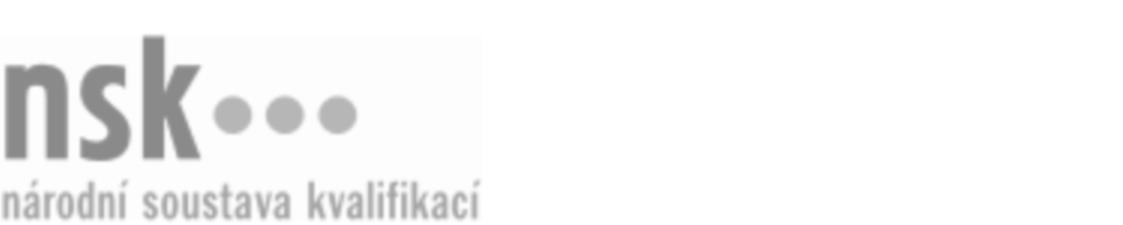 Autorizované osobyAutorizované osobyAutorizované osobyAutorizované osobyAutorizované osobyAutorizované osobyAutorizované osobyAutorizované osobyOperátor/operátorka obráběcích center v nábytkářské výrobě (kód: 33-031-M) Operátor/operátorka obráběcích center v nábytkářské výrobě (kód: 33-031-M) Operátor/operátorka obráběcích center v nábytkářské výrobě (kód: 33-031-M) Operátor/operátorka obráběcích center v nábytkářské výrobě (kód: 33-031-M) Operátor/operátorka obráběcích center v nábytkářské výrobě (kód: 33-031-M) Operátor/operátorka obráběcích center v nábytkářské výrobě (kód: 33-031-M) Operátor/operátorka obráběcích center v nábytkářské výrobě (kód: 33-031-M) Operátor/operátorka obráběcích center v nábytkářské výrobě (kód: 33-031-M) Autorizující orgán:Autorizující orgán:Ministerstvo průmyslu a obchoduMinisterstvo průmyslu a obchoduMinisterstvo průmyslu a obchoduMinisterstvo průmyslu a obchoduMinisterstvo průmyslu a obchoduMinisterstvo průmyslu a obchoduMinisterstvo průmyslu a obchoduMinisterstvo průmyslu a obchoduMinisterstvo průmyslu a obchoduMinisterstvo průmyslu a obchoduMinisterstvo průmyslu a obchoduMinisterstvo průmyslu a obchoduSkupina oborů:Skupina oborů:Zpracování dřeva a výroba hudebních nástrojů (kód: 33)Zpracování dřeva a výroba hudebních nástrojů (kód: 33)Zpracování dřeva a výroba hudebních nástrojů (kód: 33)Zpracování dřeva a výroba hudebních nástrojů (kód: 33)Zpracování dřeva a výroba hudebních nástrojů (kód: 33)Zpracování dřeva a výroba hudebních nástrojů (kód: 33)Povolání:Povolání:Kvalifikační úroveň NSK - EQF:Kvalifikační úroveň NSK - EQF:444444444444Platnost standarduPlatnost standarduPlatnost standarduPlatnost standarduPlatnost standarduPlatnost standarduPlatnost standarduPlatnost standarduStandard je platný od: 21.10.2022Standard je platný od: 21.10.2022Standard je platný od: 21.10.2022Standard je platný od: 21.10.2022Standard je platný od: 21.10.2022Standard je platný od: 21.10.2022Standard je platný od: 21.10.2022Standard je platný od: 21.10.2022Operátor/operátorka obráběcích center v nábytkářské výrobě,  29.03.2024 15:29:32Operátor/operátorka obráběcích center v nábytkářské výrobě,  29.03.2024 15:29:32Operátor/operátorka obráběcích center v nábytkářské výrobě,  29.03.2024 15:29:32Operátor/operátorka obráběcích center v nábytkářské výrobě,  29.03.2024 15:29:32Operátor/operátorka obráběcích center v nábytkářské výrobě,  29.03.2024 15:29:32Strana 1 z 2Strana 1 z 2Autorizované osobyAutorizované osobyAutorizované osobyAutorizované osobyAutorizované osobyAutorizované osobyAutorizované osobyAutorizované osobyAutorizované osobyAutorizované osobyAutorizované osobyAutorizované osobyAutorizované osobyAutorizované osobyAutorizované osobyAutorizované osobyNázevNázevNázevNázevNázevNázevKontaktní adresaKontaktní adresa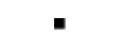 Střední škola stavebních řemesel Brno - Bosonohy, příspěvková organizaceStřední škola stavebních řemesel Brno - Bosonohy, příspěvková organizaceStřední škola stavebních řemesel Brno - Bosonohy, příspěvková organizaceStřední škola stavebních řemesel Brno - Bosonohy, příspěvková organizaceStřední škola stavebních řemesel Brno - Bosonohy, příspěvková organizacePražská 636/38b, 64200 Brno - BosonohyPražská 636/38b, 64200 Brno - BosonohyStřední škola stavebních řemesel Brno - Bosonohy, příspěvková organizaceStřední škola stavebních řemesel Brno - Bosonohy, příspěvková organizaceStřední škola stavebních řemesel Brno - Bosonohy, příspěvková organizaceStřední škola stavebních řemesel Brno - Bosonohy, příspěvková organizaceStřední škola stavebních řemesel Brno - Bosonohy, příspěvková organizacePražská 636/38b, 64200 Brno - BosonohyPražská 636/38b, 64200 Brno - BosonohyPražská 636/38b, 64200 Brno - BosonohyPražská 636/38b, 64200 Brno - BosonohyOperátor/operátorka obráběcích center v nábytkářské výrobě,  29.03.2024 15:29:32Operátor/operátorka obráběcích center v nábytkářské výrobě,  29.03.2024 15:29:32Operátor/operátorka obráběcích center v nábytkářské výrobě,  29.03.2024 15:29:32Operátor/operátorka obráběcích center v nábytkářské výrobě,  29.03.2024 15:29:32Operátor/operátorka obráběcích center v nábytkářské výrobě,  29.03.2024 15:29:32Strana 2 z 2Strana 2 z 2